Dragi učenici!Za početak, ponovite usmeno (dakle, ne morate mi odgovarati u chat, već samo pročitajte pitanja i odgovorite „u sebi”) pitanja prošlog nastavnog sata:1. Koja tri tradicijska trzaća instrumenta drugih naroda poznaješ?2. Iz koje zemlje dolazi ukulele?3. Iz koje zemlje dolazi balalajka?4. Iz koje zemlje (područja) dolazi banjo?5. Kakav je oblik balalajke, a kakav je oblik banja?6. Koliko žica ima ukulele?Kad smo naučili trzaća glazbala drugih naroda, danas ćemo naučiti i najpoznatija hrvatska tradicijska glazbala – tambureTambura ima više vrsta, a ovdje ću navesti četiri najpoznatije: (poredane su od najmanje do najveće) – pogledaj stranicu 41 u udžbeniku i slike instrumenata!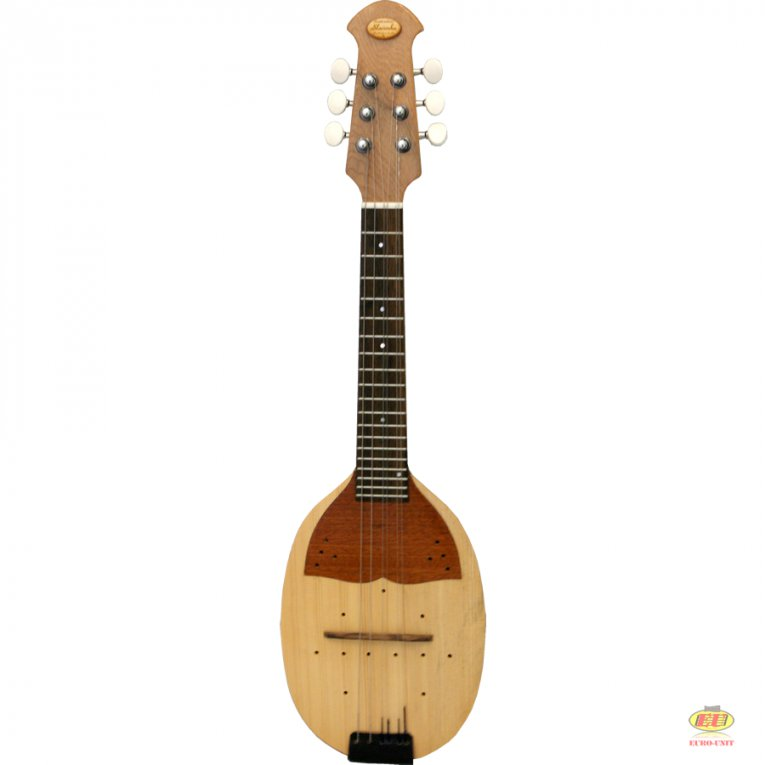     BISERNICA – svira najviše tonove u tamburaškom orkestru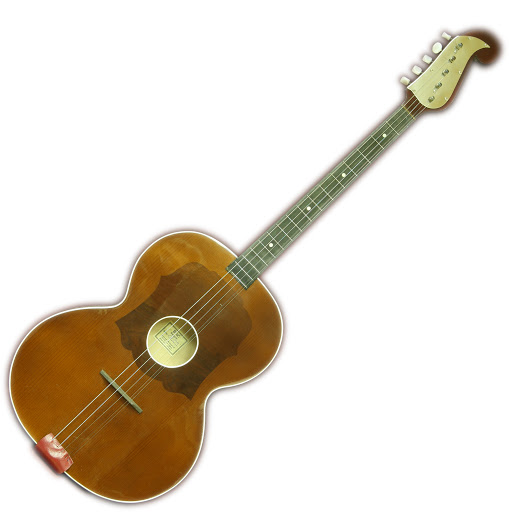 - dobila naziv po riječi „biser”, zbog svog bisernog zvuka tona- u Slavoniji se naziva i prim (što znači prva), jer najčešće vodi orkestar sa svojom melodijom- ima 4 različita tona na praznim žicama (ali! prva žica je dvostruka, pa ima 5 žica)BRAČ – naziv mu ne dolazi po hrvatskom dalmatinskom otoku (Brač)- veći je i dubljeg tona nego bisernica- po obliku podsjeća na gitaru (neki mogu biti i kruškolikog oblika, poput bisernice)- u Slavoniji se naziva i basprim- ima 4 različita tona na praznim žicama (ali! prva žica je također dvostruka, pa ima 5 žica)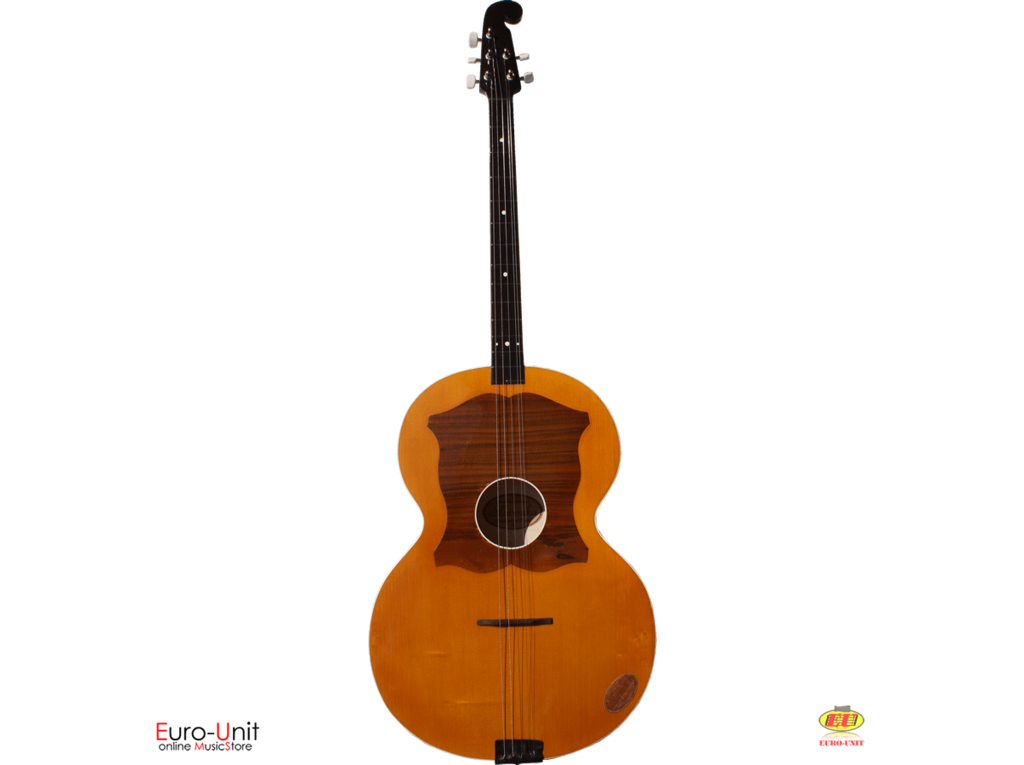 BUGARIJA – od svih tambura najsličnija je gitari, jer svira pratnju u akordima- bugarijaš ili bugarijašica svira preko svih žica istovremeno desnom rukom, a na lijevoj ruci koristi sve prste istovremeno na različitim poljima, kako bi svirao više tonova istovremenoBERDA – najveća tambura koja proizvodi najdublje tonove u orkestru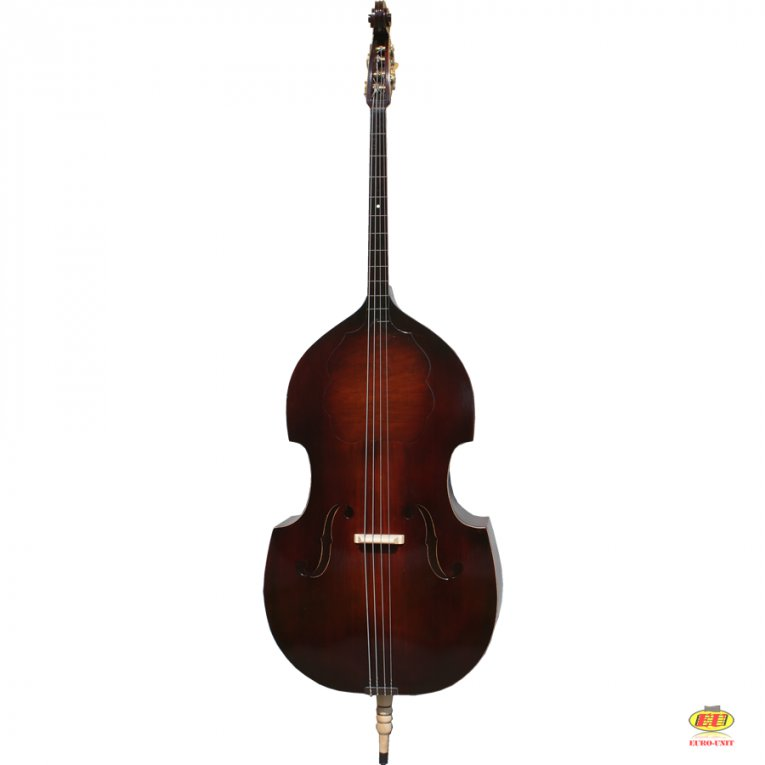 - izgledom je slična kontrabasu- svira se stojeći ili sjedeći na visokom stolcu- ima četiri žiceSve tambure sviraju se trzalicom (komad plastike u obliku „suzice” ili kvadrata). Brzim pokretima desne ruke gore-dolje po žici (trzanje), dobivaju ton.Poslušaj izvedbu skladbe Sunčane ravni, hrvatskog skladatelja Bože Potočnika (koji u ovom videu i dirigira tamburaškom orkestru) u izvedbi velikog tamburaškog orkestra – 100 tamburaša na pozornici dvorane Vatroslav Lisinski u Zagrebu. https://www.youtube.com/watch?v=21OrHp-zd0k Već ranije ove godine, učili smo jednu posebnu tamburu samicu – koje se sjećaš iz lekcije o tradicijskoj glazbi Slavonije. Tambure često vežemo uz tradicijsku glazbu, što smo već i naučili, pa poslušaj i ovaj primjer: https://www.youtube.com/watch?v=GIVB00AjGWA (a čut ćeš i samicu)Samobor, naš grad, poznat je po tamburaškoj glazbi. Prije su se tambure učile svirati i u našoj školi, a danas se sviraju u glazbenoj školi ili u nekoliko tamburaških orkestara i folklornih društava.Šaljem vam ovdje i nekoliko linkova samoborskog tamburaškog orkestara Ferdo Livadić (pa poslušajte koji vam se sviđa)Jedna izvedba klasične skladbe: https://www.youtube.com/watch?v=yBomhzY6lnw Pjesme grupe Abba (i iz mjuzikla Mamma Mia): https://www.youtube.com/watch?v=BKuo0FpbMv8 U suradnji s gudačkim instrumentom: https://www.youtube.com/watch?v=BCTqM1kEB8k Za kraj, prepiši novo gradivo u kajdanku:Tambure- hrvatski tradicijski trzalački instrument- sve tambure sviraju se trzalicom, brzim pokretima gore-dolje po žici što nazivamo trzanjem.a) bisernica – najmanja, svira najviše tonove, u Slavoniji se naziva i primb) brač – veći od bisernice, svira dublje tonove od bisernice, u Slavoniji se naziva i basprim, oblik sličan gitaric) bugarija – svira pratnju u akordimad) berda – najveća tambura, slična kontrabasu, svira najdublje tonovejoš postoje i tambure ćelović i čelo  😊 Božo Potočnik: Sunčane ravniIzvođač: tamburaški orkestar 